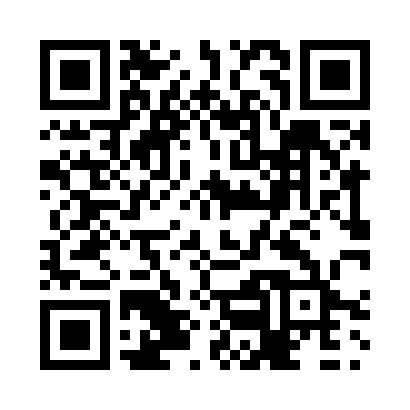 Prayer times for La Charge, Quebec, CanadaMon 1 Jul 2024 - Wed 31 Jul 2024High Latitude Method: Angle Based RulePrayer Calculation Method: Islamic Society of North AmericaAsar Calculation Method: HanafiPrayer times provided by https://www.salahtimes.comDateDayFajrSunriseDhuhrAsrMaghribIsha1Mon2:474:4912:466:128:4210:442Tue2:484:5012:466:128:4110:433Wed2:484:5112:466:128:4110:434Thu2:494:5112:466:128:4110:435Fri2:494:5212:466:128:4010:436Sat2:504:5312:466:128:4010:437Sun2:504:5412:476:128:3910:438Mon2:504:5412:476:128:3910:439Tue2:514:5512:476:118:3810:4210Wed2:524:5612:476:118:3810:4111Thu2:544:5712:476:118:3710:4012Fri2:554:5812:476:108:3610:3813Sat2:574:5912:476:108:3510:3714Sun2:595:0012:476:108:3510:3515Mon3:015:0112:486:098:3410:3416Tue3:025:0212:486:098:3310:3217Wed3:045:0312:486:088:3210:3018Thu3:065:0412:486:088:3110:2919Fri3:085:0512:486:078:3010:2720Sat3:105:0612:486:078:2910:2521Sun3:125:0712:486:068:2810:2322Mon3:135:0812:486:068:2710:2223Tue3:155:1012:486:058:2610:2024Wed3:175:1112:486:048:2510:1825Thu3:195:1212:486:048:2410:1626Fri3:215:1312:486:038:2210:1427Sat3:235:1412:486:028:2110:1228Sun3:255:1612:486:028:2010:1029Mon3:275:1712:486:018:1910:0830Tue3:295:1812:486:008:1710:0631Wed3:315:1912:485:598:1610:04